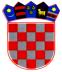                      REPUBLIKA HRVATSKA                 MINISTARSTVO POLJOPRIVREDE                  UPRAVA VETERINARSTVA                                                                                                                                                 SLINAVKA I ŠAPNa vašem području pojavila se osobito opasna zarazna bolest papkara – slinavka i šap (SIŠ). Uzročnik bolesti je virus iz obitelji Picornaviridae, rod Aphtovirus. SIŠ je akutna, vrlo kontagiozna virusna zaraza koja se lako prenosi izravnim kontaktom zaraženih životinja, neizravnim kontaktom putem kontaminiranih životinjskih proizvoda (meso, termički neobrađeno mlijeko,  krv, sperma,  koža, urin, feces), putem hrane za životinje, te putem aerosola . Ljudi također mogu mehanički prenijeti virus sa zaraženog na druga gospodarstva: na rukama, na odjeći, putem prijevoznih sredstava i sl. Bolest se očituje slinjenjem, depresijom, hromošću, te pojavom karakterističnih vezikula na epitelu usana, jezika, desni, nosnica, krune papaka, međupapčanog procjepa i sisa. Vezikule pucaju ostavljajući za sobom rane koje se mogu sekundarno inficirati. Zbog navedenog, država koristi najstroži način suzbijanja bolesti, a to je hitno usmrćivanje svih preživača na gospodarstvu, gdje se bolest pojavila i neškodljivo uništavanje lešina. Troškove suzbijanja bolesti pokriva proračun RH. U vremenu suzbijanja i iskorjenjivanja bolesti na vašem području držite se slijedećih općih uputa:Zabrane ulaska na gospodarstvo ili odlaska sa gospodarstva bilo koje životinje prijemljivih vrsta Provedbe odgovarajućeg postupka dezinfekcije na ulazu i izlazu iz objekta ili mjesta u kojima se drže prijemljive vrsta životinja te na ulazu i izlazu s gospodarstvaZabrane premještanja s gospodarstva lešina, mesa, mlijeka i mliječnih proizvoda, sjemena, stočne hrane, pribora, predmeta vune, krzna, kože, čekinja ili otpada životinjskog podrijetlaZabrane premještanja životinja koje nisu prijemljive na slinavku i šapZabrane premještanje vozila i osoba na i s gospodarstvaStrogo se pridržavajte propisanih odredaba veterinarskog inspektora u javno objavljenoj naredbi za zaraženo ili ugroženo područje.Za sve detaljnije informacije obratite se lokalnom stožeru za suzbijanje bolesti (adresa je objavljena u posebnoj obavijesti) ili Veterinarskom uredu na vašem području.Uprava veterinarstva 